Sosiaali- ja terveysalan perustutkinto, lähihoitajaIkääntyvien osallisuuden edistäminen, 35 osp

Voimassa 1.8.2018 alkaen.Arviointikriteerit / Ikääntyvien osallisuuden edistäminenOpiskelija työskentelee sosiaali- ja terveysalan työn säädösten, toimintaperiaatteiden, arvojen ja eettisten periaatteiden mukaanOpiskelija suunnittelee, toteuttaa ja arvioi työtäänOpiskelija toimii vuorovaikutuksessa asiakkaan kanssaOpiskelija käyttää alan työmenetelmiä, -välineitä ja materiaaleja asiakkaan osallisuuden edistämisessäOpiskelija käyttää alan työmenetelmiä,-välineitä ja materiaaleja edistäessään asiakkaan inhimillistä elämää saattohoitovaiheessaOpiskelija ohjaa palveluiden käytössä ja valintojen tekemisessäOpiskelija toimii työyhteisön jäsenenä8. Opiskelija ylläpitää ja edistää turvallisuutta, työkykyään ja työhyvinvointiaan9. Opiskelija arvioi ja kehittää toimintaansa10. Opiskelija arvioi mahdollisuuksiaan toimia hyvinvointialan yrittäjänä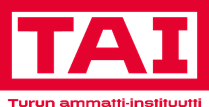 TYYDYTTÄVÄ T1 (T2)HYVÄ H3 (H4)KIITETTÄVÄ (K5)Opiskelija Opiskelija Opiskelija   toimii asiakkaan perus- ja ihmisoikeuksia kunnioittaen  noudattaa sosiaali- ja terveysalan säädöksiä, säännöksiä, määräyksiä ja eettisiä periaatteita  noudattaa työskentelyssään tietosuojaa ja salassapitoa  toimii kestävän kehityksen periaatteiden mukaisesti  toimii asiakkaan perus- ja ihmisoikeuksia kunnioittaen  noudattaa sosiaali- ja terveysalan säädöksiä, säännöksiä, määräyksiä ja eettisiä periaatteita perustellen toimintaansa  noudattaa työskentelyssään tietosuojaa ja salassapitoa  toimii kestävän kehityksen periaatteiden mukaisesti ja perustelee toimintaansa  toimii asiakkaan perus- ja ihmisoikeuksia kunnioittaen  noudattaa sosiaali- ja terveysalan säädöksiä, säännöksiä, määräyksiä ja eettisiä periaatteita perustellen monipuolisesti toimintaansa  noudattaa työskentelyssään tietosuojaa ja salassapitoa  toimii kestävän kehityksen periaatteiden mukaisesti, perustelee monipuolisesti toimintaansa ja tekee kehittämisehdotuksia.Omavalvonnan mukainen toiminta  seuraa ja kehittää omaa toimintaansa  parantaa omavalvonnan avulla laatua ja asiakasturvallisuutta  hyödyntää työssään laatusuosituksia  on tietoinen työpaikan omavalvontasuunnitelmasta ja toteuttaa yksikön omavalvontaa  työskentelee omavalvontamääräysten mukaisesti  seuraa ja kehittää omaa toimintaansa ja tuo esille kehittämisehdotuksia laadun parantamiseksi  parantaa omavalvonnan avulla laatua ja asiakasturvallisuutta  hyödyntää työssään laatusuosituksia  on tietoinen työpaikan omavalvontasuunnitelmasta ja toteuttaa yksikön omavalvontaa  työskentelee omavalvontamääräysten mukaisesti  seuraa ja kehittää omaa toimintaansa, tuo esille kehittämisehdotuksia laadun parantamiseksi ja soveltaa omavalvontasuunnitelmia lähihoitajan työn näkökulmasta  parantaa omavalvonnan avulla laatua ja asiakasturvallisuutta  hyödyntää työssään laatusuosituksia  on tietoinen työpaikan omavalvontasuunnitelmasta ja toteuttaa yksikön omavalvontaa  työskentelee omavalvontamääräysten mukaisesti.TYYDYTTÄVÄ T1 (T2)HYVÄ H3 (H4)KIITETTÄVÄ (K5)Opiskelija Opiskelija Opiskelija   havainnoi ja arvioi asiakkaan toimintakyvyn eri osa-alueita ja tuen tarvetta  huomioi toimintaa suunnitellessaan asiakkaan elämänhistorian, elinympäristön ja elämänlaadun  huomioi työpaikan päivän suunnitelmat toimintaa suunnitellessaan  laatii yhteistyössä asiakkaan kanssa mielekästä arkea tukevan suunnitelman, toteuttaa sitä ja arvioi sen toteutumista  huomioi toiminnassaan kuntoutumista edistävät ja sosiaalisia verkostoja ylläpitävät asiat työryhmän kanssa  toimii moniammatillisen työryhmän ja verkoston jäsenenä noudattaen suunnitelmia ja sopimuksia  raportoi ja kirjaa ymmärrettävästi asiakkaan vointiin ja toimintakykyyn liittyviä havaintoja asiakasturvallisuutta vaarantamatta  käyttää työyhteisön asiakastietojärjestelmiä ja sosiaali- ja terveysalan tietokantoja lähihoitajan vastuualueella  havainnoi ja arvioi asiakkaan toimintakyvyn eri osa-alueita ja tuen tarvetta käyttäen apunaan toimintakykymittareita  huomioi toimintaa suunnitellessaan asiakkaan elämänhistorian, elinympäristön ja elämänlaadun tukien asiakkaan omanarvontuntoa  huomioi työpaikan päivä- ja viikkokohtaiset suunnitelmat toimintaa suunnitellessaan  laatii yhteistyössä asiakkaan kanssa mielekästä arkea tukevan suunnitelman huomioiden asiakkaan sosiaaliset verkostot sekä toteuttaa sitä ja arvioi sen toteutumista  huomioi toiminnassaan kuntoutumista edistävät ja sosiaalisia verkostoja ylläpitävät asiat  toimii vastuullisesti moniammatillisen työryhmän ja verkoston jäsenenä noudattaen suunnitelmia ja sopimuksia  raportoi ja kirjaa sujuvasti asiakkaan vointiin ja toimintakykyyn liittyviä havaintoja asiakasturvallisuutta vaarantamatta  käyttää sujuvasti työyhteisön asiakastietojärjestelmiä ja sosiaali- ja terveysalan tietokantoja lähihoitajan vastuualueella  havainnoi ja arvioi asiakkaan toimintakyvyn eri osa-alueita käyttäen apunaan monipuolisesti erilaisia toimintakykymittareita ja perustelee valintojaan  huomioi toimintaa suunnitellessaan monipuolisesti asiakkaan elämänhistorian, elinympäristön ja elämänlaadun tukien asiakkaan omanarvontuntoa  huomioi työpaikan päivä- ja viikkokohtaiset suunnitelmat toimintaa suunnitellessaan perustellen toimintaansa  laatii yhteistyössä asiakkaan kanssa mielekästä arkea tukevan monipuolisen suunnitelman huomioiden asiakkaan sosiaaliset verkostot sekä toteuttaa sitä ja arvioi sen toteutumista  huomioi monipuolisesti toiminnassaan kuntoutumista ylläpitävät ja edistävät sekä sosiaalisia verkostoja ylläpitävät asiat  toimii aktiivisesti ja vastuullisesti moniammatillisen työryhmän ja verkoston jäsenenä noudattaen suunnitelmia ja sopimuksia  raportoi ja kirjaa aktiivisesti ja monipuolisesti asiakkaan vointiin ja toimintakykyyn liittyviä havaintoja asiakasturvallisuutta vaarantamatta  käyttää monipuolisesti työyhteisön asiakastietojärjestelmiä ja sosiaali- ja terveysalan tietokantoja lähihoitajan vastuualueella.TYYDYTTÄVÄ T1 (T2)HYVÄ H3 (H4)KIITETTÄVÄ (K5)Opiskelija Opiskelija Opiskelija Ammatillinen vuorovaikutus  kohtaa arvostavasti, kunnioittavasti ja tasavertaisesti asiakkaan  havaitsee asiakkaan vuorovaikutusaloitteita ja vastaa niihin  kuulee asiakkaan ja omaisten mielipiteitä ja huomioi yksilöllisiä toiveita  tukee asiakkaan elämänhallintaa ja vuorovaikutusta käyttäen erilaisia menetelmiä ja toimintamalleja  käyttää selkokieltä mukauttaen tarvittaessa ilmaisuaan  hyödyntää puhetta tukevia ja korvaavia kommunikointikeinoja  toimii ammatillisesti vuorovaikutustilanteissa asiakkaan perheen, tukiverkoston ja omaishoitajan kanssa  palvelee asiakkaita vastuullisesti eri tilanteissa, myös puhelimessa ja sähköisillä viestimillä huomioiden tietoturvan ja salassapidon  kohtaa arvostavasti, kunnioittavasti ja tasavertaisesti asiakkaan ja tämän lähiverkoston  havaitsee asiakkaan pienetkin vuorovaikutusaloitteet ja vastaa niihin  kuulee asiakkaan ja omaisten mielipiteitä ja toiveita tukien asiakkaan osallisuutta  tukee asiakkaan elämänhallintaa ja vuorovaikutusta käyttäen erilaisia menetelmiä ja toimintamalleja  käyttää selkokieltä ja mukauttaa ilmaisuaan asiakkaan ja ryhmän kommunikointitaitoja vastaavaksi  käyttää sujuvasti puhetta tukevia ja korvaavia kommunikointikeinoja  toimii ammatillisesti ja yhteistyökykyisesti asiakkaan perheen, tukiverkoston ja omaishoitajan kanssa  palvelee asiakkaita vastuullisesti eri tilanteissa, myös puhelimessa ja sähköisillä viestimillä huomioiden tietoturvan ja salassapidon  kohtaa arvostavasti, kunnioittavasti ja tasavertaisesti asiakkaan ja tämän lähiverkoston  havaitsee asiakkaan pienetkin vuorovaikutusaloitteet ja vastaa niihin varmistaen asiakkaan ymmärretyksi tulemisen  kuulee asiakkaan ja omaisten mielipiteitä ja toiveita tukien asiakkaan osallisuutta ja elämän merkityksellisyyttä  tukee asiakkaan elämänhallintaa ja vuorovaikutusta käyttäen erilaisia menetelmiä ja toimintamalleja  käyttää luontevasti selkokieltä ja mukauttaa ilmaisuaan asiakkaan ja ryhmän kommunikointitaitoja vastaavaksi rohkaisten asiakasta itsensä ilmaisuun  käyttää tilanteeseen soveltuvia puhetta tukevia ja korvaavia kommunikointikeinoja perustellen valintojaan  toimii ammatillisesti ja aktiivisesti yhteistyössä asiakkaan perheen, tukiverkoston ja omaishoitajan kanssa ja tukee omaishoitajaa työssään  palvelee asiakkaita vastuullisesti eri tilanteissa, myös puhelimessa ja sähköisillä viestimillä huomioiden tietoturvan ja salassapidon.Kielitaidon hyödyntäminen asiakaspalvelussa/Alakohtainen kielitaidon hallinta suomenkielisilläpalvelee asiakkaita suomen kielellä ja selviytyy auttavasti palvelutilanteesta ruotsin kielellä ja yhdellä vieraalla kielelläpalvelee asiakkaita suomen kielellä ja hoitaa palvelutilanteen ruotsin kielellä ja yhdellä vieraalla kielelläpalvelee asiakkaita suomen kielellä ja hoitaa palvelutilanteen joustavasti toisella kotimaisella kielellä ja yhdellä vieraalla kielellä.Kielitaidon hyödyntäminen asiakaspalvelussa/Alakohtainen kielitaidon hallinta ruotsinkielisilläpalvelee asiakkaita ruotsin ja suomen kielellä ja selviytyy auttavasti palvelutilanteesta yhdellä vieraalla kielelläpalvelee asiakkaita ruotsin ja suomen kielellä sekä hoitaa palvelutilanteen yhdellä vieraalla kielelläpalvelee asiakkaita ruotsin ja suomen kielellä ja hoitaa palvelutilanteen joustavasti yhdellä vieraalla kielellä.Kielitaidon hyödyntäminen asiakaspalvelussa/Alakohtainen kielitaidon hallinta muunkielisillähoitaa palvelutilanteen suomen tai ruotsin kielellä sekä selviytyy auttavasti palvelutilanteessa yhdellä muulla kielellähoitaa palvelutilanteen suomen ja ruotsin kielellä sekä yhdellä vieraalla kielelläpalvelee asiakkaita suomen ja ruotsin kielellä sekä hoitaa palvelutilanteen joustavasti yhdellä vieraalla kielellä.Kielitaidon hyödyntäminen asiakaspalvelussa/Alakohtainen kielitaidon hallinta vieraskielisessä koulutuksessahoitaa palvelutilanteen koulutuskielen lisäksi suomen tai ruotsin kielellä sekä auttaa palvelutilanteessa asiakkaan eteenpäin yhdellä muulla kielellähoitaa palvelutilanteen koulutuskielen lisäksi suomen tai ruotsin kielellä sekä yhdellä muulla kielelläpalvelee asiakkaita koulutuskielen lisäksi suomen tai ruotsin kielellä sekä hoitaa palvelutilanteen joustavasti yhdellä muulla kielellä.TYYDYTTÄVÄ T1 (T2)HYVÄ H3 (H4)KIITETTÄVÄ (K5)Opiskelija Opiskelija Opiskelija Toiminnallisuuteen ohjaaminen  ohjaa toimintaa voimavaralähtöisellä työotteella kuntoutumista tukien  kannustaa asiakasta löytämään mielihyvää tuottavia asioita elämässä  varmistaa, että ikääntyvän omat toiveet ja tahto on huomioitu osallisuuden edistämisessä  tukee asiakkaan osallistumista hänelle tärkeisiin harrastuksiin  ohjaa yksilöitä ja ryhmiä hyödyntäen tietoa ryhmäytymisestä  ohjaa toimintakyvyltään erilaisia asiakasryhmiä käyttäen joitakin toiminnallisia menetelmiä  edistää ryhmän jäsenten välistä vuorovaikutusta huomioiden ikääntymisen vaikutukset kuulo- ja näkökykyyn sekä muistiin  ohjaa asiakasta terveyttä edistävään liikuntaan ja ulkoiluun osana päivittäistä toimintaa  käyttää rentouttavia menetelmiä  hyödyntää kulttuurin ja taiteen mahdollisuuksia osallisuuden edistämisessä  ohjaa toimintaa voimavaralähtöisellä, mahdollistavalla ja osallistavalla työotteella kuntoutumista tukien  kannustaa ja ohjaa asiakasta löytämään mielihyvää tuottavia asioita elämässä  varmistaa, että ikääntyvän omat toiveet ja tahto on huomioitu osallisuuden edistämisessä  tukee asiakkaan osallistumista hänelle tärkeisiin harrastuksiin ja sosiaalisten verkostojen toimintaan  ohjaa yksilöitä ja ryhmiä hyödyntäen monipuolisesti tietoa ryhmäytymisestä  ohjaa toimintakyvyltään erilaisia asiakasryhmiä käyttäen toiminnallisia menetelmiä  edistää ryhmän jäsenten välistä vuorovaikutusta ja yhdessä toimimista huomioiden ikääntymisen vaikutukset kuulo- ja näkökykyyn sekä muistiin  motivoi ja ohjaa asiakasta terveyttä edistävään liikuntaan ja ulkoiluun osana päivittäistä toimintaa  käyttää monipuolisesti rentouttavia menetelmiä  hyödyntää kulttuurin ja taiteen mahdollisuuksia osallisuuden edistämisessä huomioiden asiakkaan toiveet  ohjaa toimintaa voimavaralähtöisellä, mahdollistavalla ja osallistavalla työotteella perustellen toimintaansa kuntoutumista tukien  kannustaa ja ohjaa asiakasta löytämään mielihyvää tuottavia asioita elämässä ja tukee niiden toteuttamisessa  varmistaa, että ikääntyvän omat toiveet ja tahto on huomioitu osallisuuden edistämisessä  tukee monipuolisesti asiakkaan osallistumista hänelle tärkeisiin harrastuksiin ja sosiaalisten verkostojen toimintaan  ohjaa yksilöitä ja ryhmiä perustellen monipuolisesti toimintaansa ryhmäytymisellä ja ryhmäilmiöillä  ohjaa luovasti toimintakyvyltään erilaisia asiakasryhmiä käyttäen monipuolisesti toiminnallisia menetelmiä  edistää ryhmän jäsenten välistä vuorovaikutusta, yhdessä toimimista ja osallisuutta huomioiden ikääntymisen vaikutukset kuulo- ja näkökykyyn sekä muistiin  motivoi ja ohjaa asiakasta monipuoliseen terveyttä edistävään liikkumiseen luontevana osana päivittäistä toimintaa  käyttää monipuolisesti ja aktiivisesti erilaisia rentouttavia menetelmiä  hyödyntää monipuolisesti kulttuurin ja taiteen mahdollisuuksia osallisuuden edistämisessä huomioiden asiakkaan toiveet.Mielekkään elämän edistäminen  tukee asiakkaan itsemääräämisoikeutta ja huomioi oikeuden yksityisyyteen ja yksityiselämän suojaan  huomioi toiminnassaan asiakkaan kulttuuriset, elämänkatsomukselliset ja eettiset tavat sekä seksuaalisuuden  huomioi ympäristön turvallisuuden ja esteettömyyden ja hyödyntää teknologiaa  ohjaa asiakasta tietotekniikan käytössä ja teknologian mahdollisuuksien hyödyntämisessä  tukee asiakkaan laadukasta, omannäköistä elämää ja edistää toiminnallaan arjen mielekkyyttä  vahvistaa ikääntyneen ihmisen mielenterveyttä edistäviä tekijöitä  ennaltaehkäisee ja lievittää asiakkaan yksinäisyyden ja syrjäytymisen kokemuksia hyödyntäen yksinäisyyttä ja syrjäytymistä vähentäviä toimintamalleja  tarkkailee asiakkaan elintoimintoja sekä uni- ja valverytmiä ja hyödyntää niitä työssään  arvioi asiakkaan ravitsemustilaa  huomioi asiakkaan henkilökohtaiset ruokailutottumukset ja ruoan esteettisyyden sekä tukee itsenäistä syömistä  tukee asiakkaan itsemääräämisoikeutta ja huomioi oikeuden yksityisyyteen ja yksityiselämän suojaan  huomioi toiminnassaan asiakkaan kulttuuriset, elämänkatsomukselliset ja eettiset tavat sekä seksuaalisuuden ja keskustelee niistä asiakkaan kanssa  huomioi ympäristön turvallisuuden, esteettömyyden ja viihtyisyyden ja hyödyntää teknologiaa ja ympäristönhallintalaitteita turvallisuuden parantamiseksi  motivoi ja ohjaa asiakasta tietotekniikan käytössä ja teknologian mahdollisuuksien hyödyntämisessä  tukee asiakkaan laadukasta, omannäköistä elämää ja edistää toiminnallaan arjen mielekkyyttä ja osallisuutta  vahvistaa ikääntyneen ihmisen mielenterveyttä ja hyvinvointia edistäviä tekijöitä  ennaltaehkäisee ja lievittää asiakkaan yksinäisyyden ja syrjäytymisen kokemuksia hyvällä vuorovaikutuksella sekä yksinäisyyttä ja syrjäytymistä vähentävillä toimintamalleilla  edistää ja tarkkailee asiakkaan elintoimintoja sekä uni- ja valverytmiä ja hyödyntää sitä työssään  arvioi asiakkaan ravitsemustilaa ja ymmärtää sen yhteyden toimintakykyyn  huomioi asiakkaan henkilökohtaiset ruokailutottumukset ja ruoan esteettisyyden sekä tukee itsenäistä syömistä  tukee asiakkaan itsemääräämisoikeutta ja huomioi oikeuden yksityisyyteen ja yksityiselämän suojaan  huomioi toiminnassaan asiakkaan kulttuurisia, elämänkatsomuksellisia ja eettisiä tapoja sekä seksuaalisuutta ja keskustelee niistä asiakkaan kanssa luontevasti  huomioi ympäristön turvallisuuden, esteettömyyden ja viihtyisyyden ja hyödyntää monipuolisesti teknologiaa ja ympäristönhallintalaitteita turvallisuuden parantamiseksi  motivoi ja ohjaa aktiivisesti asiakasta tietotekniikan käytössä ja teknologian mahdollisuuksien hyödyntämisessä  tukee monipuolisesti asiakkaan laadukasta, omannäköistä elämää ja edistää toiminnallaan monipuolisesti arjen mielekkyyttä ja osallisuutta  vahvistaa monipuolisesti ikääntyneen ihmisen mielenterveyttä ja hyvinvointia edistäviä tekijöitä  ennaltaehkäisee ja lievittää asiakkaan yksinäisyyden ja syrjäytymisen kokemuksia hyvällä vuorovaikutuksella sekä vaikuttaviksi todetuilla yksinäisyyttä ja syrjäytymistä vähentävillä toimintamalleilla perustellen toimintaansa  edistää ja tarkkailee asiakkaan elintoimintoja sekä uni- ja valverytmiä ja puuttuu mahdollisimman varhain terveydentilan ja toimintakyvyn muutoksiin  arvioi asiakkaan ravitsemustilaa ja ymmärtää sen yhteyden toimintakykyyn sekä ohjaa asiakasta ravitsemukseen liittyen  huomioi asiakkaan henkilökohtaiset ruokailutottumukset ja ruoan esteettisyyden sekä tukee itsenäistä syömistä.TYYDYTTÄVÄ T1 (T2)HYVÄ H3 (H4)KIITETTÄVÄ (K5)Opiskelija Opiskelija Opiskelija   tietää saattohoidon periaatteet ja toimii niiden mukaisesti  hyväksyy kuoleman luonnollisena osana elämänkulkua ja keskustelee kuolemaan liittyvistä asioista asiakkaan ja hänen läheistensä kanssa työryhmän tukemana  tarjoaa inhimillistä hoitoa tutussa ympäristössä elämän loppuun saakka  toteuttaa oireita lievittävää ja hyvää saattohoitoa työryhmän jäsenenä  tietää saattohoidon periaatteet ja toimii niiden mukaisesti  hyväksyy kuoleman luonnollisena osana elämänkulkua ja keskustelee kuolemaan liittyvistä asioista asiakkaan ja hänen läheistensä kanssa  tarjoaa inhimillistä hoitoa tutussa ympäristössä elämän loppuun saakka  toteuttaa oireita lievittävää ja hyvää saattohoitoa huomioiden kuolevan asiakkaan ja hänen läheistensä tarpeet  tietää saattohoidon periaatteet ja toimii niiden mukaisesti ja perustelee tiedolla toimintaansa  hyväksyy kuoleman luonnollisena osana elämänkulkua ja keskustelee luontevasti kuolemaan liittyvistä asioista asiakkaan ja hänen läheistensä kanssa  tarjoaa inhimillistä hoitoa tutussa ympäristössä elämän loppuun saakka  toteuttaa kokonaisvaltaisesti oireita lievittävää ja hyvää saattohoitoa huomioiden kuolevan asiakkaan ja hänen läheistensä tarpeet.TYYDYTTÄVÄ T1 (T2)HYVÄ H3 (H4)KIITETTÄVÄ (K5)Opiskelija Opiskelija Opiskelija   ohjaa asioiden hoitamisessa ja palveluita koskevissa valinnoissa hyödyntäen tietoa palvelujärjestelmästä  ohjaa ja neuvoo asiakasta hakemaan palveluita ja etuuksia työryhmän kanssa  ohjaa asiakasta sähköisten palveluiden käytössä  osallistuu sosiaali- ja terveydenhuollon ohjaus-, yhteydenotto- ja ilmoitusvelvollisuuden toteuttamiseen asiakkaan palvelutarpeesta  ohjaa asioiden hoitamisessa ja palveluita koskevissa valinnoissa hyödyntäen laaja-alaisesti tietoa palvelujärjestelmästä  ohjaa ja neuvoo asiakasta hakemaan palveluita ja etuuksia  ohjaa asiakasta sujuvasti sähköisten palveluiden käytössä  osallistuu sosiaali- ja terveydenhuollon ohjaus-, yhteydenotto- ja ilmoitusvelvollisuuden toteuttamiseen asiakkaan palvelutarpeesta  ohjaa asioiden hoitamisessa ja palveluita koskevissa valinnoissa hyödyntäen laaja-alaisesti ja asiakaslähtöisesti tietoa palvelujärjestelmästä  ohjaa ja neuvoo aktiivisesti ja asiakaslähtöisesti asiakasta hakemaan palveluita ja etuuksia  ohjaa asiakasta sujuvasti ja monipuolisesti sähköisten palveluiden käytössä  osallistuu sosiaali- ja terveydenhuollon ohjaus-, yhteydenotto- ja ilmoitusvelvollisuuden toteuttamiseen asiakkaan palvelutarpeesta.TYYDYTTÄVÄ T1 (T2)HYVÄ H3 (H4)KIITETTÄVÄ (K5)Opiskelija Opiskelija Opiskelija   noudattaa työyhteisön sääntöjä ja toimintaperiaatteita  viestii ja toimii ammatillisesti ja asiallisesti  omaa ongelmanratkaisutaidot  toimii yhteistyökykyisesti ja vastuullisesti työyhteisön jäsenenä  noudattaa työyhteisön sääntöjä ja toimintaperiaatteita perustellen toimintaansa  viestii ja toimii ammatillisesti ja asiallisesti  omaa ongelmanratkaisutaidot ja tuo esille ratkaisuvaihtoehtoja  toimii yhteistyökykyisesti ja vastuullisesti työyhteisön jäsenenä tuoden kehittämisehdotuksia  vaikuttaa osaltaan positiivisesti työyhteisön sosiaaliseen ilmapiiriin  noudattaa työyhteisön sääntöjä ja toimintaperiaatteita perustellen monipuolisesti toimintaansa  viestii ja toimii ammatillisesti ja asiallisesti  omaa ongelmanratkaisutaidot ja tuo esille perusteltuja ratkaisuvaihtoehtoja  toimii yhteistyökykyisesti ja vastuullisesti työyhteisön jäsenenä tuoden monipuolisia kehittämisehdotuksia  vaikuttaa osaltaan positiivisesti työyhteisön sosiaaliseen ilmapiiriin.TYYDYTTÄVÄ T1 (T2)HYVÄ H3 (H4)KIITETTÄVÄ (K5)Opiskelija Opiskelija Opiskelija Työhyvinvoinnin ja turvallisuuden huomioiminen  tuntee työpaikan turvallisuussuunnitelman ja vaaratilanteiden ilmoittamisen käytännöt ja toimii tilanteen vaatimalla tavalla työryhmän kanssa  noudattaa työhyvinvointi- ja työturvallisuusohjeita ja -määräyksiä sekä sähkö- ja paloturvallisuusmääräyksiä  ottaa vastuun omasta työhyvinvoinnistaan, työturvallisuudesta ja työkyvystään  huolehtii omalta osaltaan työyhteisön hyvinvoinnista  ymmärtää työyhteisön ilmapiirin vaikutuksia asiakastyytyväisyyteen  tuntee työpaikan turvallisuussuunnitelman ja vaaratilanteiden ilmoittamisen käytännöt ja toimii tilanteen vaatimalla tavalla  noudattaa työhyvinvointi- ja työturvallisuusohjeita ja -määräyksiä sekä sähkö- ja paloturvallisuusmääräyksiä  ottaa vastuun omasta työhyvinvoinnistaan, työturvallisuudesta ja työkyvystään ja ennaltaehkäisee toiminnallaan mahdollisia haittoja  ylläpitää omalta osaltaan työyhteisön hyvää ilmapiiriä ja on halukas edistämään sitä  ymmärtää työyhteisön ilmapiirin vaikutuksia asiakastyytyväisyyteen  tuntee työpaikan turvallisuussuunnitelman ja vaaratilanteiden ilmoittamisen käytännöt ja toimii tilanteen vaatimalla tavalla ehkäisten riskejä  noudattaa työhyvinvointi- ja työturvallisuusohjeita ja -määräyksiä sekä sähkö- ja paloturvallisuusmääräyksiä  ottaa aktiivisesti vastuun omasta työhyvinvoinnistaan, työturvallisuudesta ja työkyvystään ja ehkäisee toiminnallaan mahdollisia haittoja  ylläpitää omalta osaltaan työyhteisön hyvää ilmapiiriä ja on halukas edistämään sitä ja tuo esille kehittämisehdotuksia  ymmärtää työyhteisön ilmapiirin vaikutuksia asiakastyytyväisyyteen ja tekee kehittämisehdotuksia.Ergonominen toiminta  toimii ergonomian periaatteiden mukaisesti  tunnistaa asiakkaan voimavaroja ja huomioi elämäntilanteen, unen, stressin ja terveyden vaikutuksen toimintakykyyn  tunnistaa työssään fyysisiä kuormitustilanteita  hyödyntää työssään luonnollisia liikemalleja ja hallitsee omaa kehoaan avustaessaan asiakasta liikkumisessa ja siirtymisessä  arvioi asiakkaan toimintakykyä ja apuvälineiden tarvetta  käyttää apuvälineitä siirtotilanteissa  toimii ergonomian periaatteiden mukaisesti  aktivoi asiakkaan voimavaroja ja huomioi elämäntilanteen, unen, stressin ja terveyden vaikutuksen toimintakykyyn  tunnistaa työssään fyysistä kuormitusta aiheuttavia tekijöitä ja pyrkii omalla toiminnallaan vähentämään niitä  hyödyntää tarkoituksenmukaisesti työssään luonnollisia liikemalleja ja hallitsee omaa kehoaan avustaessaan asiakasta liikkumisessa ja siirtymisessä  arvioi asiakkaan toimintakykyä ja apuvälineiden tarvetta tarkoituksenmukaisesti  käyttää sujuvasti apuvälineitä siirtotilanteissa ja arvioi omaa ammattitaitoaan ohjaamisessa ja avustamisessa  toimii ergonomian periaatteiden mukaisesti perustellen toimintaansa  aktivoi asiakkaan voimavaroja ja huomioi elämäntilanteen, unen, stressin ja terveyden vaikutuksen toimintakykyyn perustellen toimintaansa  tunnistaa työssään fyysistä kuormitusta aiheuttavia tekijöitä ja pyrkii omalla toiminnallaan vähentämään niitä perustellen toimintaansa  hyödyntää aktiivisesti työssään luonnollisia liikemalleja ja hallitsee omaa kehoaan avustaessaan asiakasta liikkumisessa ja siirtymisessä  arvioi asiakkaan toimintakykyä ja apuvälineiden tarvetta tarkoituksenmukaisesti perustellen toimintaansa  käyttää sujuvasti apuvälineitä siirtotilanteissa, hyödyntää luonnollisia liikemalleja ja avustajan työasentoja sekä arvioi omaa ammattitaitoaan ohjaamisessa ja avustamisessa.Asiakasturvallisuuden huomioiminen  huomioi asiakasturvallisuuden työskennellessään  toimii aseptisen työskentelyn periaatteiden mukaan  tunnistaa perhe- ja lähisuhdeväkivallan uhan ja kaltoinkohtelun  tunnistaa työssään haasteellisesti käyttäytyvän asiakkaan ja toimii osana työryhmää tilanteen vaatimalla tavalla  ennaltaehkäisee kotitapaturmia ja kaatumisia  huomioi laaja-alaisesti asiakasturvallisuuden työskennellessään ja perustelee toimintaansa  toimii aseptisen työskentelyn periaatteiden mukaan  tunnistaa perhe- ja lähisuhdeväkivallan uhan ja kaltoinkohtelun ja vie asiaa eteenpäin työryhmässä  tunnistaa työssään haasteellisesti käyttäytyvän asiakkaan ja toimii tilanteen vaatimalla tavalla  ennaltaehkäisee kotitapaturmia ja kaatumisia  huomioi laaja-alaisesti asiakasturvallisuuden työskennellessään ja perustelee toimintaansa sekä tekee kehittämisehdotuksia  toimii aseptisen työskentelyn periaatteiden mukaan  tunnistaa perhe- ja lähisuhdeväkivallan uhan ja kaltoinkohtelun sekä ohjaa avun saannissa ja vie asiaa eteenpäin työryhmässä  tunnistaa työssään haasteellisesti käyttäytyvän asiakkaan ja toimii tilanteen vaatimalla tavalla ja ehkäisee omalla toiminnallaan haasteellisten tilanteiden syntymisen  ennaltaehkäisee kotitapaturmia ja kaatumisia.TYYDYTTÄVÄ T1 (T2)HYVÄ H3 (H4)KIITETTÄVÄ (K5)Opiskelija Opiskelija Opiskelija   arvioi omaa oppimistaan ja osaamistaan  ylläpitää ja kehittää ammatin edellyttämiä tietoja ja taitoja  ottaa vastaan ja antaa asiallisesti palautetta sekä hyödyntää saamaansa palautetta toiminnassaan  tunnistaa joitakin vahvuuksiaan ja kehittämiskohteitaan  perustelee toimintaansa näyttöön perustuvalla tiedolla ja hakee tietoa työryhmän jäsenenä luotettavista lähteistä  tekee työhönsä liittyviä valintoja ja päätöksiä työryhmän tukemana  arvioi realistisesti omaa oppimistaan ja osaamistaan  ylläpitää ja kehittää ammatin edellyttämiä tietoja ja taitoja  ottaa vastaan ja antaa asiallisesti palautetta sekä kehittää toimintaansa saamansa palautteen perusteella sekä pyytää tarvittaessa ohjausta  tunnistaa omat vahvuutensa ja kehittämiskohteensa  perustelee toimintaansa näyttöön perustuvalla tiedolla ja hakee tietoa luotettavista lähteistä  tekee työhönsä liittyviä valintoja ja päätöksiä sekä ratkaisee ongelmia osana työryhmää  arvioi realistisesti ja monipuolisesti omaa oppimistaan ja osaamistaan  ylläpitää ja kehittää ammatin edellyttämiä tietoja ja taitoja  ottaa vastaan ja antaa asiallisesti palautetta sekä kehittää toimintaansa aktiivisesti  tunnistaa omat vahvuutensa ja kehittämiskohteensa ja on motivoitunut kehittämään itseään ja omaa osaamistaan  perustelee monipuolisesti toimintaansa näyttöön perustuvalla tiedolla ja hakee aktiivisesti tietoa luotettavista lähteistä  tekee itsenäisesti työhönsä liittyviä valintoja ja päätöksiä sekä ratkaisee ongelmia.TYYDYTTÄVÄ T1 (T2)HYVÄ H3 (H4)KIITETTÄVÄ (K5)Opiskelija Opiskelija Opiskelija   suunnittelee osaamisensa tuotteistamista  työskentelee vastuullisesti ja ymmärtää työnsä vaikutuksen työpaikan toimintaan ja palvelujen laatuun päivittäisessä asiakastyössä  edistää toiminnallaan tavoitteiden saavuttamista  arvioi omia mahdollisuuksiaan toimia hyvinvointialan yrittäjänä  suunnittelee ja selvittää työssään oman osaamisensa tuotteistamismahdollisuuksia  työskentelee vastuullisesti ja huomioi oman työnsä vaikutuksen työpaikan toimintaan ja palvelujen laatuun päivittäisessä asiakastyössä  edistää toiminnallaan tavoitteiden saavuttamista ja mitoittaa oman työnsä tavoitteiden mukaan  arvioi omia mahdollisuuksiaan toimia hyvinvointialan yrittäjänä  suunnittelee ja kehittää aktiivisesti yrittäjyysvalmiuksiaan ja arvioi realistisesti oman osaamisensa tuotteistamismahdollisuuksia  työskentelee vastuullisesti ja joustavasti ja huomioi oman työnsä vaikutuksen työpaikan toimintaan ja palvelujen laatuun päivittäisessä asiakastyössä  muuttaa toimintaansa tilanteen vaatimalla tavalla  edistää toiminnallaan tavoitteiden saavuttamista ja mitoittaa oman työnsä tavoitteiden mukaan  arvioi omia mahdollisuuksiaan toimia hyvinvointialan yrittäjänä.OPISKELIJAN ITSEARVIOINTITYÖPAIKKAOHJAAJAN ARVIONTI PERUSTELUINEENOpiskelija työskentelee sosiaali- ja terveysalan työn säädösten, toimintaperiaatteiden, arvojen ja eettisten periaatteiden mukaan.Opiskelija työskentelee sosiaali- ja terveysalan työn säädösten, toimintaperiaatteiden, arvojen ja eettisten periaatteiden mukaan.Opiskelija suunnittelee, toteuttaa ja arvioi työtään.Opiskelija suunnittelee, toteuttaa ja arvioi työtään.Opiskelija toimii vuorovaikutuksessa asiakkaan kanssa.Opiskelija toimii vuorovaikutuksessa asiakkaan kanssa.Opiskelija käyttää alan työmenetelmiä, -välineitä ja materiaaleja asiakkaan osallisuuden edistämisessäOpiskelija käyttää alan työmenetelmiä, -välineitä ja materiaaleja asiakkaan osallisuuden edistämisessäOpiskelija käyttää alan työmenetelmiä,-välineitä ja materiaaleja edistäessään asiakkaan inhimillistä elämää saattohoitovaiheessa.Opiskelija käyttää alan työmenetelmiä,-välineitä ja materiaaleja edistäessään asiakkaan inhimillistä elämää saattohoitovaiheessa.Opiskelija ohjaa palveluiden käytössä ja valintojen tekemisessä.Opiskelija ohjaa palveluiden käytössä ja valintojen tekemisessä.Opiskelija toimii työyhteisön jäsenenä.Opiskelija toimii työyhteisön jäsenenä.Opiskelija ylläpitää ja edistää turvallisuutta, työkykyään ja työhyvinvointiaan.Opiskelija ylläpitää ja edistää turvallisuutta, työkykyään ja työhyvinvointiaan.Opiskelija arvioi ja kehittää toimintaansa.Opiskelija arvioi ja kehittää toimintaansa.Opiskelija arvioi mahdollisuuksiaan toimia hyvinvointialan yrittäjänä.Opiskelija arvioi mahdollisuuksiaan toimia hyvinvointialan yrittäjänä.NÄYTÖN ARVIOINTILOMAKE, yhteenvetosivu Sosiaali- ja terveysalan perustutkinto, lähihoitaja
TUTKINNON OSA: Ikääntyvien osallisuuden edistäminen, 35 ospNÄYTÖN ARVIOINTILOMAKE, yhteenvetosivu Sosiaali- ja terveysalan perustutkinto, lähihoitaja
TUTKINNON OSA: Ikääntyvien osallisuuden edistäminen, 35 ospOpiskelija ja ryhmätunnus:   Opiskelija ja ryhmätunnus:   Opiskelija ja ryhmätunnus:   Rikostaustaote tarkistettu / opettaja:
Työskenneltäessa alle 18v. kanssa.Rikostaustaote tarkistettu / opettaja:
Työskenneltäessa alle 18v. kanssa.Työssäoppiminen hyväksytty / työpaikkaohjaaja:Näyttöpaikka:Näyttöpaikka:Näyttöpaikka:Näytön ajankohta:Näytön ajankohta:Näytön ajankohta:Työpaikkaohjaaja:Työpaikkaohjaaja:Työpaikkaohjaaja:Opettaja:Opettaja:Opettaja:T1T2H3H4K5HYL.NÄYTÖN ARVOSANAPerustelut arvosanalle:______________________________________________________________________________________________________________________________________________________________________________________________________________________________________________________________________________________________________________________________________________________________________________________________________________________________________________________________________________________________________________________________________________________________________________________________________________________________________________________________________________________________________________________________________________________________________________________________________________________________________________________________________________________________________________________________________________________________________________________________________________________________________________________________________________________________________________________________________________________________________________________________________________________________________________________________________________________________________________________________________________________________________________________________________________________________________________________________________________________________________________________________________________________________________________________________________________________________________________________________________________________________________________________________________________________________________________________________________________________________________________________________________________________________________________________________________________________________________________________________________________________________Opiskelijalla on 14vrk aikaa pyytää kirjallisesti arvioinnin tarkistamista ohjaavalta opettajalta.Paikka ja aika:Allekirjoitukset:Opiskelija (tiedoksi saaneena)                   Työpaikkaohjaaja                         Opettaja